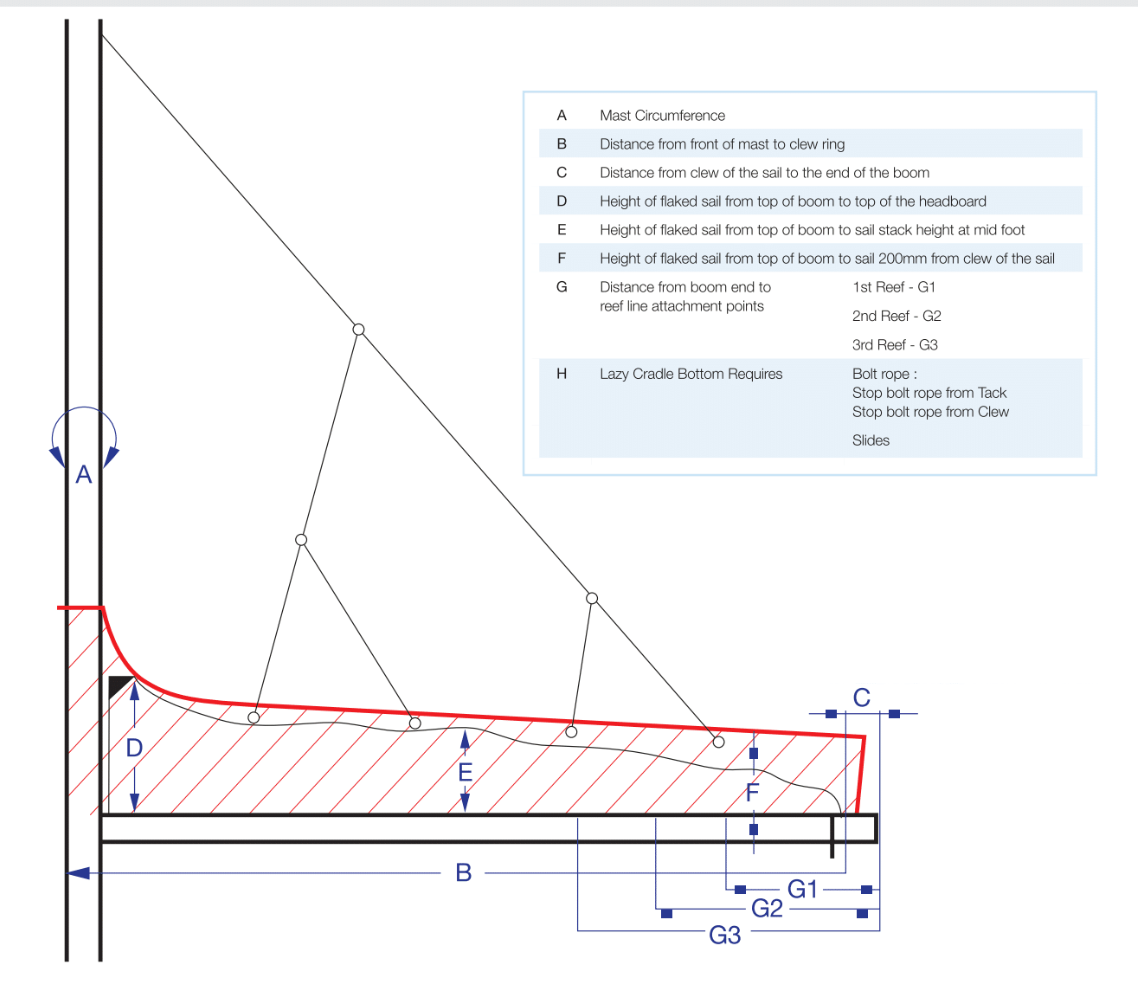 A: 700B: 5980 C: 250D: 860E: 400F: 250G1: 930G2: 1600G3: Not Applicable (My Main sail has reef-1 & 2 only) - Headsail -5000505 HiroshiH0Sail LayoutNot Yet PostedH1Size of Headsail (110, 135, 150 etc.)"LP = 5.02mHELP H2Luff Length, Max Hoist, B measurementMaxluff is 15.69m which is shackle top of furling drum at bottom to shackle top of halyard swivel.Netluff 15.49m is calculated to have 200mm luff stretch which is about 1.3%. I understand your suggestion for luff stretch assumption is 1.5%. I am OK to follow your suggestion. I have attached my measurements “5000505 Hiroshi Salona41 measurements.pptx”. Please refer slide-1.webbing loop tip to webbing loop tip (Max)

(Net Finished size day of delivery)HELP H3Leech LengthsailmakerHELP H4Foot LengthsailmakerHELP H5Tack and Head FittingsWebbing LoopsH6Clew Type (Press ring or 0-Ring)Press RingHELP H7Leech LineYesH8Reefs for Hank on Sail (specify Qty of tiedowns)No Manual ReefsH9Foot LineYesH10Track 1 (Tack to Genoa Track Beginning)I discussed with my partner. Our head sail is non-overlap. We believe sail crew position will be determined from LP and LuffLength so that Jib leader position is not required. I attached photo with our jib leader position.We have tried our Heavy weather head sail which is smallest head sail for the test of this furling system. We were able to trim the head sail without any problem. HELP H11Track 2 (Tack to Genoa Track Ending)DittoHELP H12Vessel "I" Measurement15.80mHELP H13Vessel "J" Measurement4.80mHELP H14Calculated Forestay LengthSailmakerH15ReefN/AH16LP5.02mHELP H17Color of SuncoverOysterHELP H18Side of Sail for Suncover (port or Stbd)starboard H19Luff Tape Size (such as #6)#6 (Harken MKIV Unit2 installation manual page-6 says #6 luff tape. Installation manual is 6MB. Pls download from this url https://www.harken.com/gallery/08bc6cea-bc50-4a63-9762-d3d6a84c0ec8.pdf) HELP H20Furler ManufacturerHARKENH21Foam LuffYesHELP H22Cut TypeCrossH23Sail AreaSailmakerH24TelltailsYesHELP H25Telltail WindowNoH26Triple StitchYESH27LogoNoHELPH28Cloth Weight9.3oz Challenge Premium High Modulus DacronH29Sail Numbers and Color (red, blue or black)NoHELP H30Sheeting Stripe (red, blue, black)NoHELP H31Draft Stripe Color  (red, blue or black)Yes (Black)HELP H32Clew Height off DecksailmakerHELP H33Tack Height off Deck240 HELP H34Luff tape starts ??? up from TackI will follow your suggestion 18” before the tackHELPH35Specialty SailNoHELPCustomer Note: All details we can check as sailmakers are based on accurate vessel I and J MeasurementsHELP